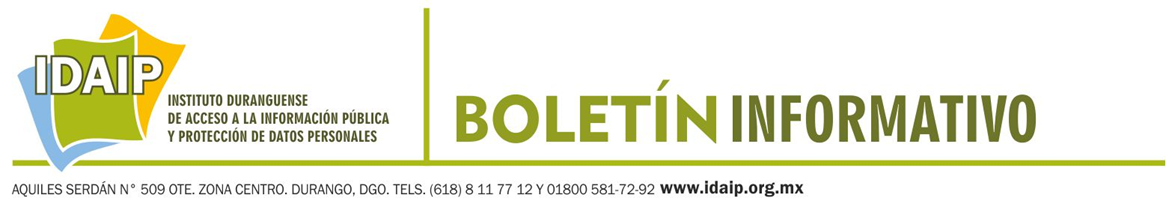 El IDAIP presente en la 6ª. feria de los servicios sociales en la Facultad de Economía, Contaduría Y Administración de la UJED.El reciente 2 de abril, el Instituto Duranguense de Acceso a la Información Pública y de Protección de Datos Personales, participó en la 6ª. Feria de los Servicios Sociales, con el  objetivo de promover los programas y proyectos de trabajo del IDAIP, a efecto de ofrecer espacios en las áreas institucionales para que los alumnos de la FECA presten su servicio social y, al mismo tiempo, cubran requisitos para su titulación.Se registró gran interés por parte del alumnado, brindándose información acerca de las funciones y actividades que realiza el IDAIP, y dando a conocer los requisitos necesarios para prestar el servicio social en el Instituto.En la ceremonia inaugural estuvieron presentes: José Melchor Velázquez Reyes, Director de la FECA; Francisco Javier Hernández Flores, Delegado Estatal de la SEDESOL, y Héctor Octavio Carriedo Sáenz, Consejero Presidente del IDAIP.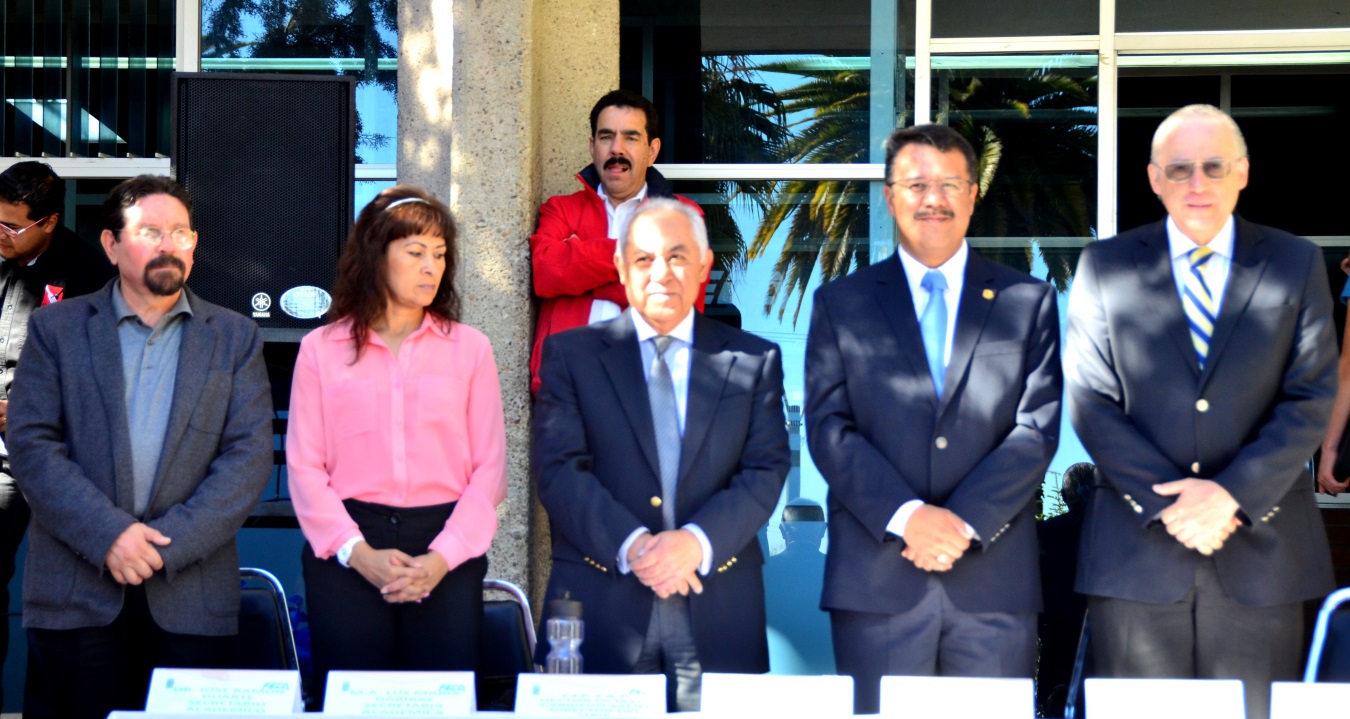 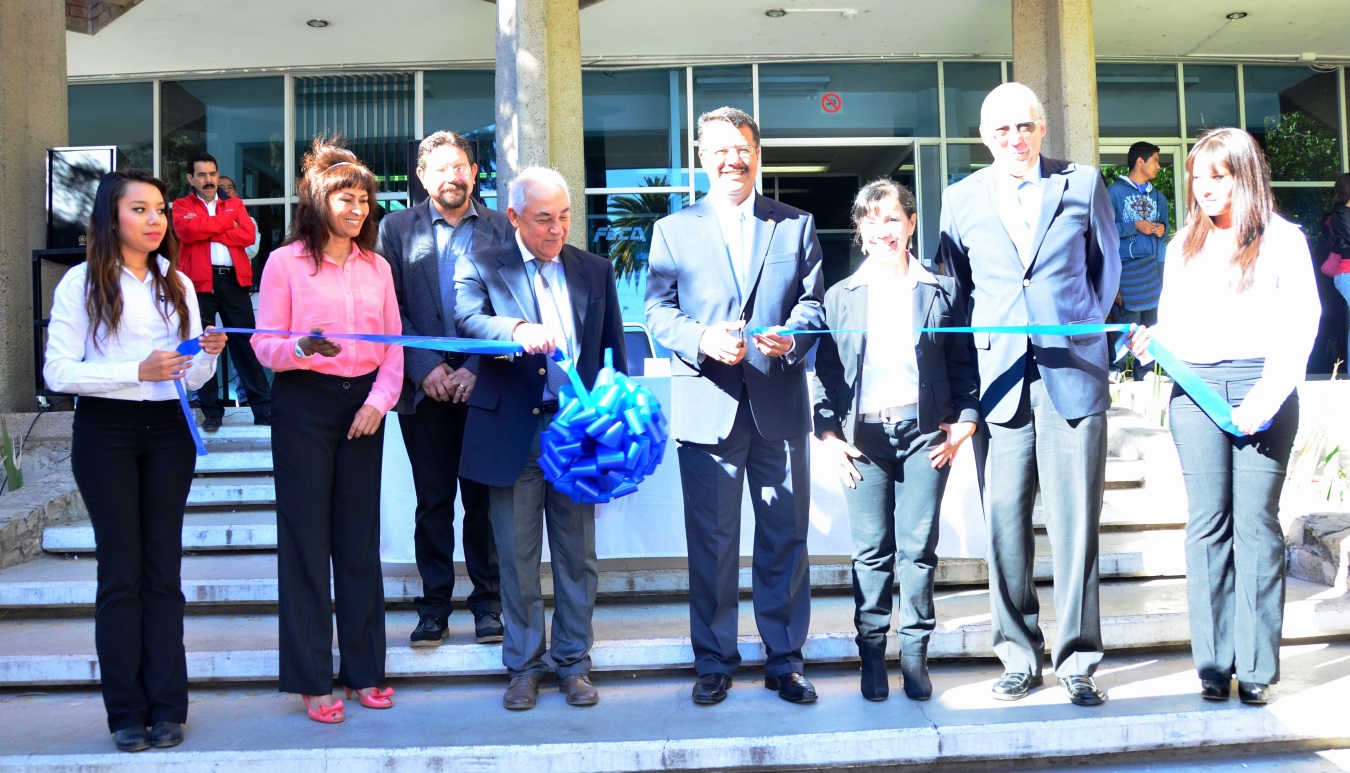 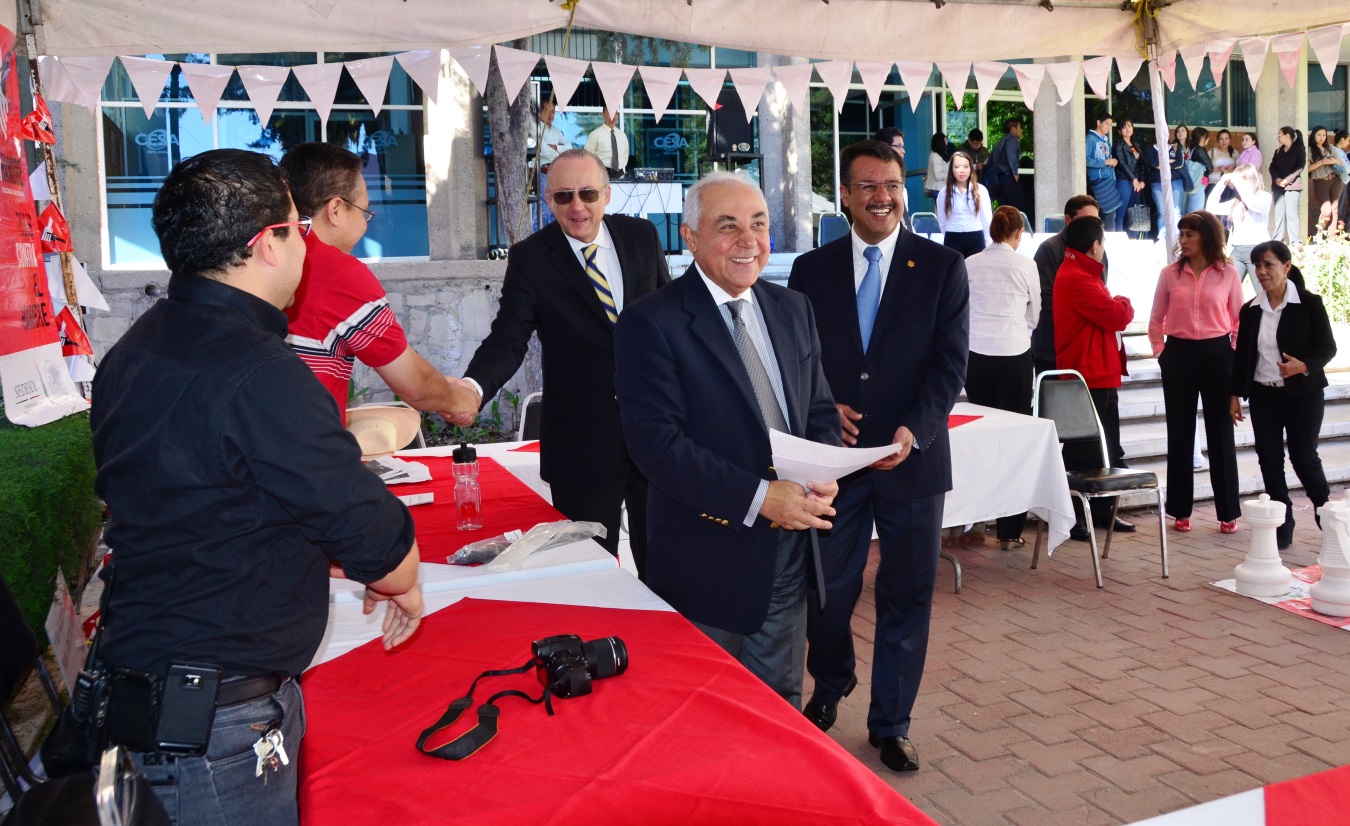 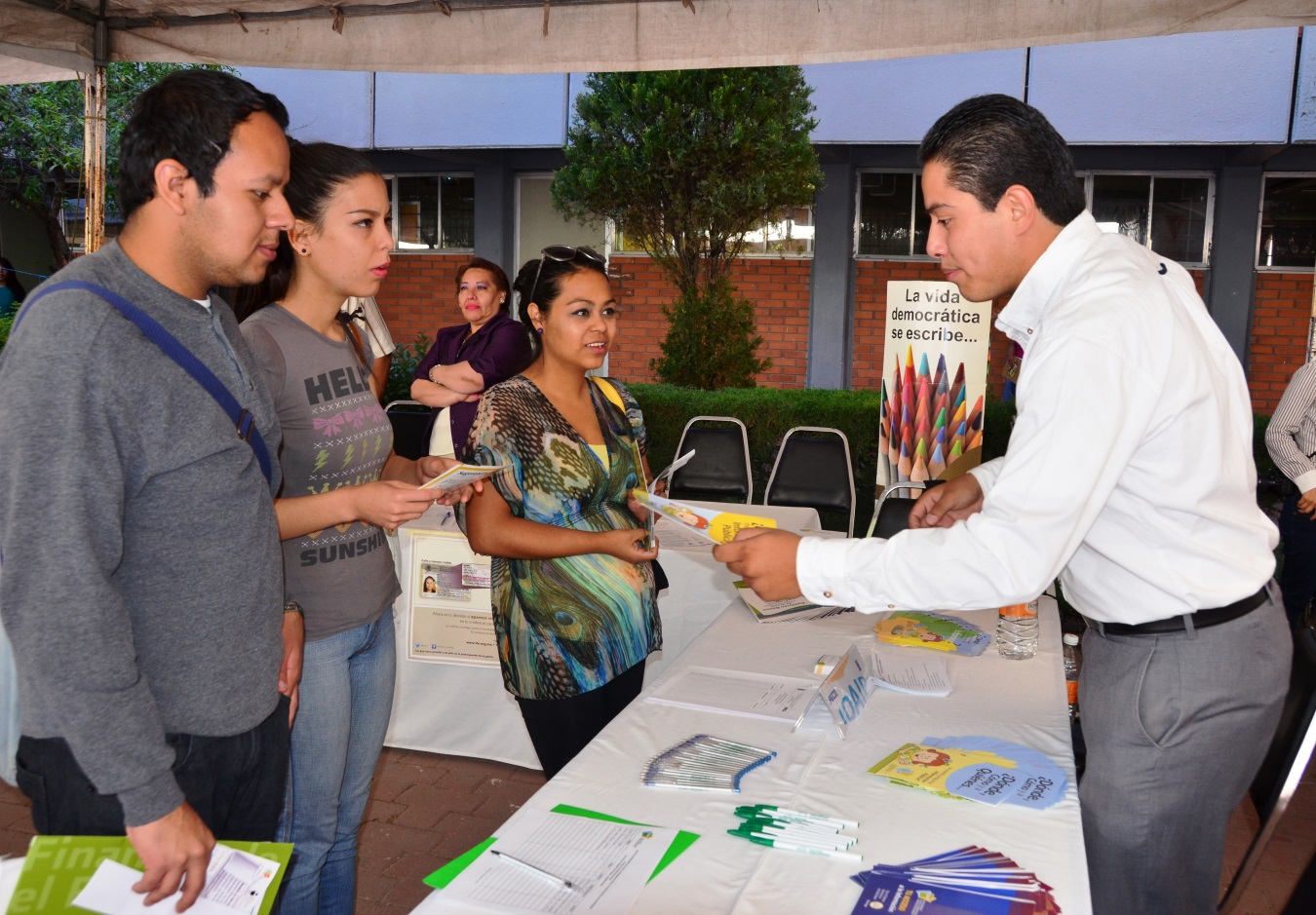 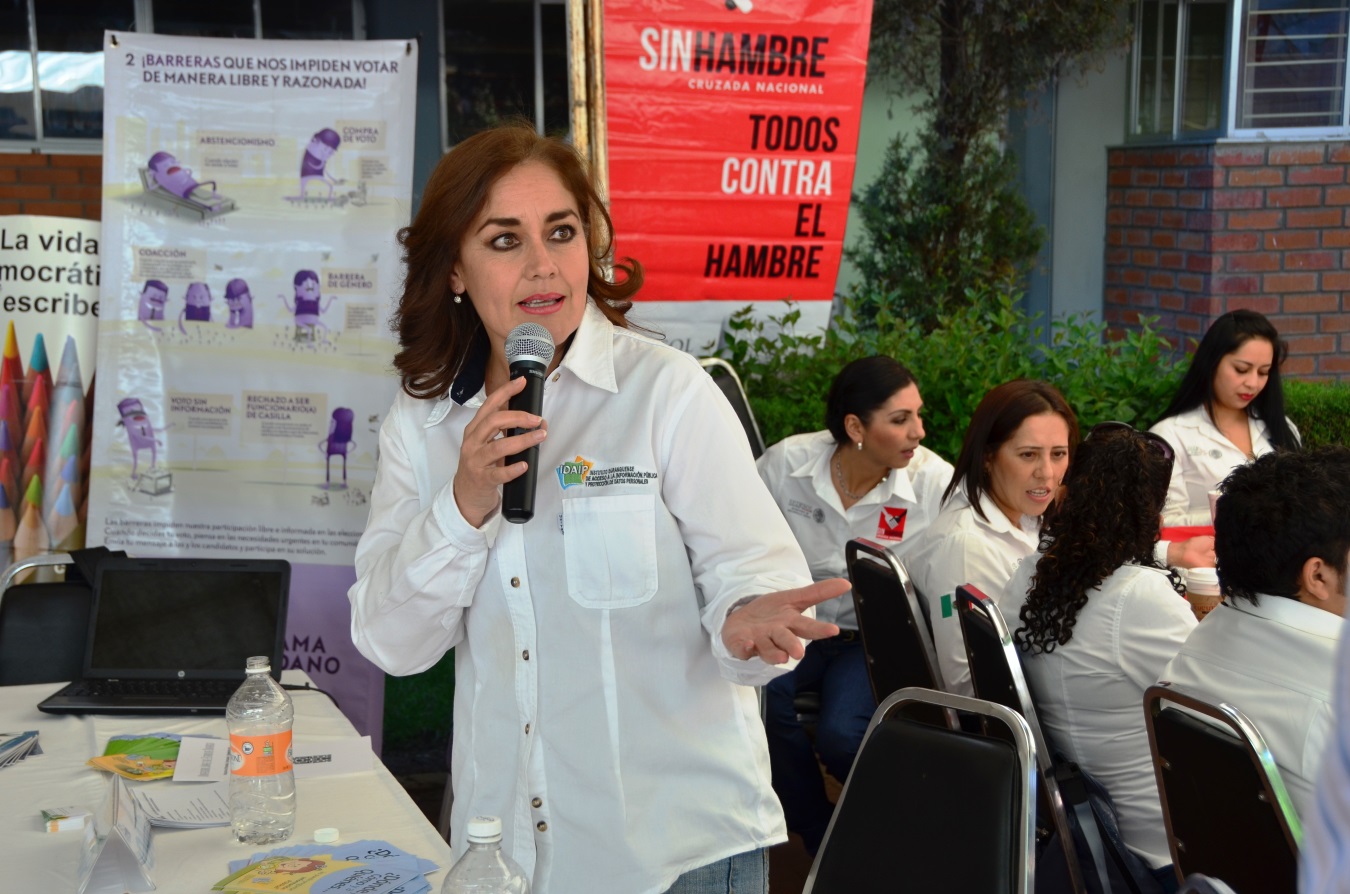 